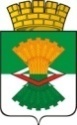 ДУМАМАХНЁВСКОГО МУНИЦИПАЛЬНОГО ОБРАЗОВАНИЯтретьего созываРЕШЕНИЕ   от 27 апреля  2017 года           п.г.т. Махнёво                                №  229  О внесении изменений в Устав  Махнёвского муниципального образования   В соответствии   Федеральными законами от 28.12.2016 № 465-ФЗ «О внесении изменений в отдельные законодательные акты Российской Федерации в части совершенствования государственного регулирования организации отдыха и оздоровления детей», от 28.12.2016 № 494-ФЗ «О внесении изменений в отдельные законодательные акты Российской Федерации»,     Дума Махнёвского муниципального образованияРЕШИЛА:   Внести   в Устав Махнёвского муниципального образования, утвержденный решением Думы муниципального образования, в состав территории которого входит поселок городского типа Махнево, от 4 декабря 2008 года № 60 (с изменениями от 29.07.2009 № 157,от 01.12.2009 № 208, от   05.04.2010 № 252, от 27.05.2010  № 278, от 01.07.2010 № 292, от  27.12.2010 № 379, от 23.06.2011 № 57, от 15.09.2011 №  98, от 22.03.2012 № 164, от 12.09.2012 № 246, от  09.04.2013  № 335,  от 02.07.2013 № 363, от 20.02.2014 №  431, от 10.04.2014 № 455 от 02.10.2014 № 495, от 28.04.2015 № 561, от 03.09.2015 № 597, от 07.07.2016 № 143)  следующие изменения:подпункт 13 пункта 1 статьи 5 изложить  в следующей редакции:«13)  организация предоставления общедоступного и бесплатного дошкольного, начального общего, основного общего, среднего общего образования по основным общеобразовательным программам в муниципальных образовательных организациях (за исключением полномочий по финансовому обеспечению реализации основных общеобразовательных программ в соответствии с федеральными государственными образовательными стандартами), организация предоставления дополнительного образования детей в муниципальных образовательных организациях (за исключением дополнительного образования детей, финансовое обеспечение которого осуществляется органами государственной власти субъекта Свердловской области), создание условий для осуществления присмотра и ухода за детьми, содержания детей в муниципальных образовательных организациях, а также осуществление в пределах своих полномочий мероприятий по обеспечению организации отдыха детей в каникулярное время, включая мероприятия по обеспечению безопасности их жизни и здоровья;»;подпункт 8 пункта 3 статьи 32 изложить  в следующей редакции:«8)  осуществление в пределах своих полномочий мероприятий по обеспечению организации отдыха детей в каникулярное время, включая мероприятия по обеспечению безопасности их жизни и здоровья;»;подпункт 1 пункта 3 статьи 17 изложить в следующей редакции:«1)  проект Устава муниципального  образования, а также проект муниципального нормативного правового акта о внесении изменений и дополнений в данный Устав, кроме случаев, когда в Устав муниципального  образования  вносятся изменения в форме точного воспроизведения положений Конституции Российской Федерации, федеральных законов, Устава или законов Свердловской области в целях приведения данного Устава в соответствие с этими нормативными правовыми актами;»;абзац четвертый пункта 1 статьи 37 изложить в следующей редакции:                 «Проект Устава муниципального образования, проект муниципального правового акта о внесении изменений и дополнений в Устав муниципального  образования  не позднее чем за 30 дней до дня рассмотрения вопроса о принятии Устава муниципального  образования , внесении изменений и дополнений в Устав муниципального  образования  подлежат официальному опубликованию (обнародованию) с одновременным опубликованием (обнародованием) установленного Думой муниципального  образования  порядка учета предложений по проекту указанного Устава, проекту указанного муниципального правового акта, а также порядка участия граждан в его обсуждении. Не требуется официальное опубликование (обнародование) порядка учета предложений по проекту муниципального правового акта о внесении изменений и дополнений в Устав муниципального  образования , а также порядка участия граждан в его обсуждении в случае, когда в Устав муниципального  образования  вносятся изменения в форме точного воспроизведения положений Конституции Российской Федерации, федеральных законов, Устава или законов Свердловской области в целях приведения данного Устава в соответствие с этими нормативными правовыми актами.»;        1.5 абзац шестой  пункта 1 статьи 37 изложить в следующей редакции: «Проект устава муниципального образования, проект муниципального правового акта Думы муниципального образования о внесении изменений и дополнений в Устав муниципального образования выносятся на публичные слушания для его обсуждения в установленном нормативным правовым актом Думы муниципального образования порядке, кроме случаев, когда в Устав муниципального  образования  вносятся изменения в форме точного воспроизведения положений Конституции Российской Федерации, федеральных законов, Устава или законов Свердловской области в целях приведения данного Устава в соответствие с этими нормативными правовыми актами.».         2. Поручить Главе  Махнёвского муниципального образования   направить  настоящее  Решение   на государственную регистрацию в Главное Управление     Министерства      юстиции     Российской    Федерации   по Свердловской области  в установленном законодательством порядке.         3. После государственной регистрации настоящее Решение  опубликовать   в  газете «Алапаевская искра».            4.   Настоящее  Решение вступает в силу со дня его официального опубликования в газете «Алапаевская искра».          5. Контроль  исполнения настоящего Решения возложить на постоянную комиссию по нормативно-правовым вопросам и местному самоуправлению (Омельченко Л.Н.).Председатель Думы  муниципального образования                                                     И.М.АвдеевГлава  муниципального  образования                                               А.В.Лызлов